                                   প্রতিষ্ঠানের নাম: : নার্সিং ও মিডওয়াইফারি অধিদপ্তর, স্বাস্থ্য শিক্ষা ও পরিবার কল্যাণ বিভাগ, স্বাস্থ্য ও পরিবার কল্যাণ মন্ত্রণালয়। ৩য় ত্রৈমাসিক প্রতিবেদন- জানুয়ারি – মার্চ ২০২০                                                                                                                                                                                                                                পরিচালক প্রশাসন                                                                                                                                                                                                                 নার্সিং ও মিডওয়াইফারি অধিদপ্তর, ঢাকা। 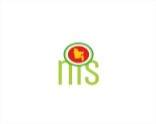                মন্ত্রণালয়/বিভাগ/রাষ্ট্রীয় প্রতিষ্ঠানের জাতীয় শুদ্ধাচার কৌশল কর্ম-পরিকল্পনা, ২০১৯-২০২০পরিশিষ্ট ককার্যক্রমের নামকর্মসম্পাদন সূচকসূচকের মানএককবাস্তবায়নেরদায়িত্বপ্রাপ্ত ব্যক্তি/পদ২০১৯-২০২০ অর্থবছরেরলক্ষ্যমাত্রাবাস্তবায়ন অগ্রগতি পরিবীক্ষণ, ২০১৯-২০২০বাস্তবায়ন অগ্রগতি পরিবীক্ষণ, ২০১৯-২০২০বাস্তবায়ন অগ্রগতি পরিবীক্ষণ, ২০১৯-২০২০বাস্তবায়ন অগ্রগতি পরিবীক্ষণ, ২০১৯-২০২০বাস্তবায়ন অগ্রগতি পরিবীক্ষণ, ২০১৯-২০২০বাস্তবায়ন অগ্রগতি পরিবীক্ষণ, ২০১৯-২০২০মন্তব্যকার্যক্রমের নামকর্মসম্পাদন সূচকসূচকের মানএককবাস্তবায়নেরদায়িত্বপ্রাপ্ত ব্যক্তি/পদ২০১৯-২০২০ অর্থবছরেরলক্ষ্যমাত্রালক্ষ্যমাত্রা/অর্জন১ম কোয়ার্টার২য় কোয়ার্টার৩য় কোয়ার্টার৪র্থ কোয়ার্টারমোট অর্জনঅর্জিত মানমন্তব্য১২৩৪৫৬৭৮৯১০১১১২১৩১৪১. প্রাতিষ্ঠানিক ব্যবস্থা………………………………..৮১. প্রাতিষ্ঠানিক ব্যবস্থা………………………………..৮১. প্রাতিষ্ঠানিক ব্যবস্থা………………………………..৮১. প্রাতিষ্ঠানিক ব্যবস্থা………………………………..৮১. প্রাতিষ্ঠানিক ব্যবস্থা………………………………..৮১. প্রাতিষ্ঠানিক ব্যবস্থা………………………………..৮১. প্রাতিষ্ঠানিক ব্যবস্থা………………………………..৮১. প্রাতিষ্ঠানিক ব্যবস্থা………………………………..৮১. প্রাতিষ্ঠানিক ব্যবস্থা………………………………..৮১. প্রাতিষ্ঠানিক ব্যবস্থা………………………………..৮১. প্রাতিষ্ঠানিক ব্যবস্থা………………………………..৮১. প্রাতিষ্ঠানিক ব্যবস্থা………………………………..৮১. প্রাতিষ্ঠানিক ব্যবস্থা………………………………..৮১. প্রাতিষ্ঠানিক ব্যবস্থা………………………………..৮১.১ নৈতিকতা কমিটির সভা  অনুষ্ঠিত সভা৪সংখ্যাসভাপতি নৈতিকতা কমিটি    ১  লক্ষ্যমাত্রা১---- ২ টি১.১ নৈতিকতা কমিটির সভা  অনুষ্ঠিত সভা৪সংখ্যাসভাপতি নৈতিকতা কমিটি    ১  অর্জন-১১২ টি১.২ নৈতিকতা কমিটির সভার সিদ্ধান্ত বাস্তবায়ন বাস্তবায়িত সিদ্ধান্ত৪%নৈতিকতা কমিটি   ৬০%লক্ষ্যমাত্রা  ১৫%৩০%৪৫%৬০% ৫০%১.২ নৈতিকতা কমিটির সভার সিদ্ধান্ত বাস্তবায়ন বাস্তবায়িত সিদ্ধান্ত৪%নৈতিকতা কমিটি   ৬০%অর্জন৩০%৫০%৫০%২. দক্ষতা ও নৈতিকতার উন্নয়ন……………………..…. ১০২. দক্ষতা ও নৈতিকতার উন্নয়ন……………………..…. ১০২. দক্ষতা ও নৈতিকতার উন্নয়ন……………………..…. ১০২. দক্ষতা ও নৈতিকতার উন্নয়ন……………………..…. ১০২. দক্ষতা ও নৈতিকতার উন্নয়ন……………………..…. ১০২. দক্ষতা ও নৈতিকতার উন্নয়ন……………………..…. ১০২. দক্ষতা ও নৈতিকতার উন্নয়ন……………………..…. ১০২. দক্ষতা ও নৈতিকতার উন্নয়ন……………………..…. ১০২. দক্ষতা ও নৈতিকতার উন্নয়ন……………………..…. ১০২. দক্ষতা ও নৈতিকতার উন্নয়ন……………………..…. ১০২. দক্ষতা ও নৈতিকতার উন্নয়ন……………………..…. ১০২. দক্ষতা ও নৈতিকতার উন্নয়ন……………………..…. ১০২. দক্ষতা ও নৈতিকতার উন্নয়ন……………………..…. ১০২. দক্ষতা ও নৈতিকতার উন্নয়ন……………………..…. ১০২.১ সুশাসন প্রতিষ্ঠার নিমিত্ত অংশীজনের (stakeholders) অংশগ্রহণে  সভাঅনুষ্ঠিত সভা২সংখ্যাসদস্য সচিব নৈতিকতা৪  লক্ষ্যমাত্রা২৫%২৫%২৫%২৫%সভার প্রস্তুতি নেয়া হচ্ছে২.১ সুশাসন প্রতিষ্ঠার নিমিত্ত অংশীজনের (stakeholders) অংশগ্রহণে  সভাঅনুষ্ঠিত সভা২সংখ্যাসদস্য সচিব নৈতিকতা৪  অর্জন২টি সভাসভার প্রস্তুতি নেয়া হচ্ছে২.২ অংশীজনের অংশগ্রহণে  সভার সিদ্ধান্ত বাস্তবায়নবাস্তবায়িত সিদ্ধান্ত২%সভাপতি নৈতিকতা কমিটি   ৭০% লক্ষ্যমাত্রা-২০%৪০%৭০%  ২.২ অংশীজনের অংশগ্রহণে  সভার সিদ্ধান্ত বাস্তবায়নবাস্তবায়িত সিদ্ধান্ত২%সভাপতি নৈতিকতা কমিটি   ৭০% অর্জন৫০%২.৩ কর্মকর্তা-কর্মচারীদের অংশগ্রহণে চাকরি সংক্রান্ত বিভিন্ন প্রশিক্ষণ আয়োজনপ্রশিক্ষণার্থী৩সংখ্যাউপপরিচালক (প্রশিক্ষণ) ১০০জন লক্ষ্যমাত্রা২৫২৫ ২৫ ২৫ লক্ষ্যমাত্রা অর্জিত২.৩ কর্মকর্তা-কর্মচারীদের অংশগ্রহণে চাকরি সংক্রান্ত বিভিন্ন প্রশিক্ষণ আয়োজনপ্রশিক্ষণার্থী৩সংখ্যাউপপরিচালক (প্রশিক্ষণ) ১০০জন অর্জন১২০জন১৮০ জনলক্ষ্যমাত্রা অর্জিত২.৪ কর্মকর্তা-কর্মচারীদের অংশগ্রহণে সুশাসন সংক্রান্ত প্রশিক্ষণ আয়োজনপ্রশিক্ষণার্থী৩সংখ্যাসমন্বয় ১০০জন লক্ষ্যমাত্রা২৫ ২৫২৫২৫ প্রস্তুতি নেয়া হচ্ছে২.৪ কর্মকর্তা-কর্মচারীদের অংশগ্রহণে সুশাসন সংক্রান্ত প্রশিক্ষণ আয়োজনপ্রশিক্ষণার্থী৩সংখ্যাসমন্বয় ১০০জন অর্জন৫০ জনপ্রস্তুতি নেয়া হচ্ছে৩. শুদ্ধাচার প্রতিষ্ঠায় সহায়ক আইন/বিধি/নীতিমালা/ম্যানুয়েল প্রণয়ন/সংস্কার/হালনাগাদকরণ ও প্রজ্ঞাপন/পরিপত্র জারি………….১০৩. শুদ্ধাচার প্রতিষ্ঠায় সহায়ক আইন/বিধি/নীতিমালা/ম্যানুয়েল প্রণয়ন/সংস্কার/হালনাগাদকরণ ও প্রজ্ঞাপন/পরিপত্র জারি………….১০৩. শুদ্ধাচার প্রতিষ্ঠায় সহায়ক আইন/বিধি/নীতিমালা/ম্যানুয়েল প্রণয়ন/সংস্কার/হালনাগাদকরণ ও প্রজ্ঞাপন/পরিপত্র জারি………….১০৩. শুদ্ধাচার প্রতিষ্ঠায় সহায়ক আইন/বিধি/নীতিমালা/ম্যানুয়েল প্রণয়ন/সংস্কার/হালনাগাদকরণ ও প্রজ্ঞাপন/পরিপত্র জারি………….১০৩. শুদ্ধাচার প্রতিষ্ঠায় সহায়ক আইন/বিধি/নীতিমালা/ম্যানুয়েল প্রণয়ন/সংস্কার/হালনাগাদকরণ ও প্রজ্ঞাপন/পরিপত্র জারি………….১০৩. শুদ্ধাচার প্রতিষ্ঠায় সহায়ক আইন/বিধি/নীতিমালা/ম্যানুয়েল প্রণয়ন/সংস্কার/হালনাগাদকরণ ও প্রজ্ঞাপন/পরিপত্র জারি………….১০৩. শুদ্ধাচার প্রতিষ্ঠায় সহায়ক আইন/বিধি/নীতিমালা/ম্যানুয়েল প্রণয়ন/সংস্কার/হালনাগাদকরণ ও প্রজ্ঞাপন/পরিপত্র জারি………….১০৩. শুদ্ধাচার প্রতিষ্ঠায় সহায়ক আইন/বিধি/নীতিমালা/ম্যানুয়েল প্রণয়ন/সংস্কার/হালনাগাদকরণ ও প্রজ্ঞাপন/পরিপত্র জারি………….১০৩. শুদ্ধাচার প্রতিষ্ঠায় সহায়ক আইন/বিধি/নীতিমালা/ম্যানুয়েল প্রণয়ন/সংস্কার/হালনাগাদকরণ ও প্রজ্ঞাপন/পরিপত্র জারি………….১০৩. শুদ্ধাচার প্রতিষ্ঠায় সহায়ক আইন/বিধি/নীতিমালা/ম্যানুয়েল প্রণয়ন/সংস্কার/হালনাগাদকরণ ও প্রজ্ঞাপন/পরিপত্র জারি………….১০৩. শুদ্ধাচার প্রতিষ্ঠায় সহায়ক আইন/বিধি/নীতিমালা/ম্যানুয়েল প্রণয়ন/সংস্কার/হালনাগাদকরণ ও প্রজ্ঞাপন/পরিপত্র জারি………….১০৩. শুদ্ধাচার প্রতিষ্ঠায় সহায়ক আইন/বিধি/নীতিমালা/ম্যানুয়েল প্রণয়ন/সংস্কার/হালনাগাদকরণ ও প্রজ্ঞাপন/পরিপত্র জারি………….১০৩. শুদ্ধাচার প্রতিষ্ঠায় সহায়ক আইন/বিধি/নীতিমালা/ম্যানুয়েল প্রণয়ন/সংস্কার/হালনাগাদকরণ ও প্রজ্ঞাপন/পরিপত্র জারি………….১০৩. শুদ্ধাচার প্রতিষ্ঠায় সহায়ক আইন/বিধি/নীতিমালা/ম্যানুয়েল প্রণয়ন/সংস্কার/হালনাগাদকরণ ও প্রজ্ঞাপন/পরিপত্র জারি………….১০৩.১ শুদ্ধাচার বাস্তবায়নে পরিপত্র জারি পরিপত্র জারিকৃত ৫  মাস  মহাপরিচালক  জুলাই/ ২০১৯     লক্ষ্যমাত্রা৩০ আগস্ট ---৩.১ শুদ্ধাচার বাস্তবায়নে পরিপত্র জারি পরিপত্র জারিকৃত ৫  মাস  মহাপরিচালক  জুলাই/ ২০১৯     অর্জন অক্টোবরপরিপত্র জারিকৃত৩.২ নার্সিং শিক্ষা শুদ্ধাচার কার্যক্রম মনিটরিং শিক্ষা প্রতিষ্ঠানে মনিটরিং ব্যবস্থা চালুকৃত ৫সংখ্যা  কমিটি সদস্য  ত্রৈমাসিক লক্ষ্যমাত্রাসেপ্টেম্বর ডিসেম্বর মার্চ জুন ৩.২ নার্সিং শিক্ষা শুদ্ধাচার কার্যক্রম মনিটরিং শিক্ষা প্রতিষ্ঠানে মনিটরিং ব্যবস্থা চালুকৃত ৫সংখ্যা  কমিটি সদস্য  ত্রৈমাসিক অর্জন১২টি শিক্ষা প্রতিষ্ঠানে মনিটরিং করা হয়েছেপ্রস্তুতি নেয়া হচ্ছেমনিটরিং ৪. ওয়েবসাইটে সেবাবক্স হালনাগাদকরণ..................................৮৪. ওয়েবসাইটে সেবাবক্স হালনাগাদকরণ..................................৮৪. ওয়েবসাইটে সেবাবক্স হালনাগাদকরণ..................................৮৪. ওয়েবসাইটে সেবাবক্স হালনাগাদকরণ..................................৮৪. ওয়েবসাইটে সেবাবক্স হালনাগাদকরণ..................................৮৪. ওয়েবসাইটে সেবাবক্স হালনাগাদকরণ..................................৮৪. ওয়েবসাইটে সেবাবক্স হালনাগাদকরণ..................................৮৪. ওয়েবসাইটে সেবাবক্স হালনাগাদকরণ..................................৮৪. ওয়েবসাইটে সেবাবক্স হালনাগাদকরণ..................................৮৪. ওয়েবসাইটে সেবাবক্স হালনাগাদকরণ..................................৮৪. ওয়েবসাইটে সেবাবক্স হালনাগাদকরণ..................................৮৪. ওয়েবসাইটে সেবাবক্স হালনাগাদকরণ..................................৮৪. ওয়েবসাইটে সেবাবক্স হালনাগাদকরণ..................................৮৪. ওয়েবসাইটে সেবাবক্স হালনাগাদকরণ..................................৮৪. ওয়েবসাইটে সেবাবক্স হালনাগাদকরণ..................................৮৪. ওয়েবসাইটে সেবাবক্স হালনাগাদকরণ..................................৮৪. ওয়েবসাইটে সেবাবক্স হালনাগাদকরণ..................................৮৪. ওয়েবসাইটে সেবাবক্স হালনাগাদকরণ..................................৮৪. ওয়েবসাইটে সেবাবক্স হালনাগাদকরণ..................................৮৪. ওয়েবসাইটে সেবাবক্স হালনাগাদকরণ..................................৮৪. ওয়েবসাইটে সেবাবক্স হালনাগাদকরণ..................................৮৪. ওয়েবসাইটে সেবাবক্স হালনাগাদকরণ..................................৮৪. ওয়েবসাইটে সেবাবক্স হালনাগাদকরণ..................................৮৪. ওয়েবসাইটে সেবাবক্স হালনাগাদকরণ..................................৮৪. ওয়েবসাইটে সেবাবক্স হালনাগাদকরণ..................................৮৪. ওয়েবসাইটে সেবাবক্স হালনাগাদকরণ..................................৮৪. ওয়েবসাইটে সেবাবক্স হালনাগাদকরণ..................................৮৪. ওয়েবসাইটে সেবাবক্স হালনাগাদকরণ..................................৮৪. ওয়েবসাইটে সেবাবক্স হালনাগাদকরণ..................................৮৪. ওয়েবসাইটে সেবাবক্স হালনাগাদকরণ..................................৮৪. ওয়েবসাইটে সেবাবক্স হালনাগাদকরণ..................................৮৪.১ সেবা সংক্রান্ত টোল ফ্রি নস্বরসমূহ স্ব স্ব তথ্য বাতায়নে দৃশ্যমানকরণ  তথ্য বাতায়নে দৃশ্যমানকৃততথ্য বাতায়নে দৃশ্যমানকৃততথ্য বাতায়নে দৃশ্যমানকৃততথ্য বাতায়নে দৃশ্যমানকৃত১তারিখলক্ষ্যমাত্রালক্ষ্যমাত্রালক্ষ্যমাত্রা------------প্রযোজ্য নয়  ৪.১ সেবা সংক্রান্ত টোল ফ্রি নস্বরসমূহ স্ব স্ব তথ্য বাতায়নে দৃশ্যমানকরণ  তথ্য বাতায়নে দৃশ্যমানকৃততথ্য বাতায়নে দৃশ্যমানকৃততথ্য বাতায়নে দৃশ্যমানকৃততথ্য বাতায়নে দৃশ্যমানকৃত১তারিখঅর্জনঅর্জনঅর্জনতথ্য বাতায়নে দৃশ্যমানকৃততথ্য বাতায়নে দৃশ্যমানকৃততথ্য বাতায়নে দৃশ্যমানকৃতপ্রযোজ্য নয়  ৪.৩ স্বপ্রণোদিত তথ্য প্রকাশ নির্দেশিকা হালনাগাদ করে ওয়েবসাইটে প্রকাশহালনাগাদকৃত নির্দেশিকা ওয়েবসাইটে প্রকাশিতহালনাগাদকৃত নির্দেশিকা ওয়েবসাইটে প্রকাশিতহালনাগাদকৃত নির্দেশিকা ওয়েবসাইটে প্রকাশিতহালনাগাদকৃত নির্দেশিকা ওয়েবসাইটে প্রকাশিত১তারিখতথ্য কর্মকর্তা ১ম কোয়ার্টার ১ম কোয়ার্টার ১ম কোয়ার্টার লক্ষ্যমাত্রালক্ষ্যমাত্রালক্ষ্যমাত্রা-----  -  -  প্রযোজ্য নয়  ৪.৩ স্বপ্রণোদিত তথ্য প্রকাশ নির্দেশিকা হালনাগাদ করে ওয়েবসাইটে প্রকাশহালনাগাদকৃত নির্দেশিকা ওয়েবসাইটে প্রকাশিতহালনাগাদকৃত নির্দেশিকা ওয়েবসাইটে প্রকাশিতহালনাগাদকৃত নির্দেশিকা ওয়েবসাইটে প্রকাশিতহালনাগাদকৃত নির্দেশিকা ওয়েবসাইটে প্রকাশিত১তারিখতথ্য কর্মকর্তা ১ম কোয়ার্টার ১ম কোয়ার্টার ১ম কোয়ার্টার অর্জনঅর্জনঅর্জনহালনাগাদ করা হচ্ছেহালনাগাদ করা হচ্ছেহালনাগাদ করা হচ্ছেপ্রযোজ্য নয়  ৪.৪ স্ব স্ব ওয়েবসাইটে তথ্য অধিকার   সেবাবক্স হালনাগাদকরণ সেবাবক্স হালনাগাদকৃতসেবাবক্স হালনাগাদকৃতসেবাবক্স হালনাগাদকৃতসেবাবক্স হালনাগাদকৃত২তারিখতথ্য কর্মকর্তা  ত্রৈমাসিক   ত্রৈমাসিক   ত্রৈমাসিক লক্ষ্যমাত্রালক্ষ্যমাত্রালক্ষ্যমাত্রাসেপ্টেম্বর সেপ্টেম্বর ডিসেম্বর ডিসেম্বর মার্চ মার্চ মার্চ জুন জুন জুন প্রতি কোয়ার্টারের শেষ মাস৪.৪ স্ব স্ব ওয়েবসাইটে তথ্য অধিকার   সেবাবক্স হালনাগাদকরণ সেবাবক্স হালনাগাদকৃতসেবাবক্স হালনাগাদকৃতসেবাবক্স হালনাগাদকৃতসেবাবক্স হালনাগাদকৃত২তারিখতথ্য কর্মকর্তা  ত্রৈমাসিক   ত্রৈমাসিক   ত্রৈমাসিক অর্জনঅর্জনঅর্জন২ডিসেম্বর হালনাগাদকরা হয়েছে২ডিসেম্বর হালনাগাদকরা হয়েছেহালনাগাদকৃতহালনাগাদকৃতহালনাগাদকৃতপ্রতি কোয়ার্টারের শেষ মাস৪.৫ স্ব স্ব ওয়েবসাইটের অভিযোগ প্রতিকার ব্যবস্থা (GRS) সেবাবক্স হালনাগাদকরণওয়েবসাইটেহালনাগাদকৃতওয়েবসাইটেহালনাগাদকৃতওয়েবসাইটেহালনাগাদকৃতওয়েবসাইটেহালনাগাদকৃত২তারিখGRS ফোকাল পয়েন্ট ত্রৈমাসিক ত্রৈমাসিক ত্রৈমাসিক লক্ষ্যমাত্রালক্ষ্যমাত্রালক্ষ্যমাত্রাআগস্ট আগস্ট নভেম্বরনভেম্বরমার্চ মার্চ মার্চ জুন জুন জুন প্রতি কোয়ার্টারের শেষ মাস৪.৫ স্ব স্ব ওয়েবসাইটের অভিযোগ প্রতিকার ব্যবস্থা (GRS) সেবাবক্স হালনাগাদকরণওয়েবসাইটেহালনাগাদকৃতওয়েবসাইটেহালনাগাদকৃতওয়েবসাইটেহালনাগাদকৃতওয়েবসাইটেহালনাগাদকৃত২তারিখGRS ফোকাল পয়েন্ট ত্রৈমাসিক ত্রৈমাসিক ত্রৈমাসিক অর্জনঅর্জনঅর্জনফোকাল পয়েন্ট নির্বাচিতফোকাল পয়েন্ট নির্বাচিতহালনাগাদকৃতহালনাগাদকৃতহালনাগাদকৃতপ্রতি কোয়ার্টারের শেষ মাস৫. সুশাসন প্রতিষ্ঠা……………………………..৬৫. সুশাসন প্রতিষ্ঠা……………………………..৬৫. সুশাসন প্রতিষ্ঠা……………………………..৬৫. সুশাসন প্রতিষ্ঠা……………………………..৬৫. সুশাসন প্রতিষ্ঠা……………………………..৬৫. সুশাসন প্রতিষ্ঠা……………………………..৬৫. সুশাসন প্রতিষ্ঠা……………………………..৬৫. সুশাসন প্রতিষ্ঠা……………………………..৬৫. সুশাসন প্রতিষ্ঠা……………………………..৬৫. সুশাসন প্রতিষ্ঠা……………………………..৬৫. সুশাসন প্রতিষ্ঠা……………………………..৬৫. সুশাসন প্রতিষ্ঠা……………………………..৬৫. সুশাসন প্রতিষ্ঠা……………………………..৬৫. সুশাসন প্রতিষ্ঠা……………………………..৬৫. সুশাসন প্রতিষ্ঠা……………………………..৬৫. সুশাসন প্রতিষ্ঠা……………………………..৬৫. সুশাসন প্রতিষ্ঠা……………………………..৬৫. সুশাসন প্রতিষ্ঠা……………………………..৬৫. সুশাসন প্রতিষ্ঠা……………………………..৬৫. সুশাসন প্রতিষ্ঠা……………………………..৬৫. সুশাসন প্রতিষ্ঠা……………………………..৬৫. সুশাসন প্রতিষ্ঠা……………………………..৬৫. সুশাসন প্রতিষ্ঠা……………………………..৬৫. সুশাসন প্রতিষ্ঠা……………………………..৬৫. সুশাসন প্রতিষ্ঠা……………………………..৬৫. সুশাসন প্রতিষ্ঠা……………………………..৬৫. সুশাসন প্রতিষ্ঠা……………………………..৬৫. সুশাসন প্রতিষ্ঠা……………………………..৬৫. সুশাসন প্রতিষ্ঠা……………………………..৬৫. সুশাসন প্রতিষ্ঠা……………………………..৬৫. সুশাসন প্রতিষ্ঠা……………………………..৬৫.১ উত্তম চর্চার তালিকা প্রণয়ন করে মন্ত্রিপরিষদ বিভাগে প্রেরণ৫.১ উত্তম চর্চার তালিকা প্রণয়ন করে মন্ত্রিপরিষদ বিভাগে প্রেরণউত্তম চর্চার তালিকা প্রেরিতউত্তম চর্চার তালিকা প্রেরিতউত্তম চর্চার তালিকা প্রেরিত৩তারিখকমিটি সদস্য কমিটি সদস্য আগস্ট /১৯আগস্ট /১৯আগস্ট /১৯লক্ষ্যমাত্রাআগস্ট আগস্ট আগস্ট আগস্ট --৫.১ উত্তম চর্চার তালিকা প্রণয়ন করে মন্ত্রিপরিষদ বিভাগে প্রেরণ৫.১ উত্তম চর্চার তালিকা প্রণয়ন করে মন্ত্রিপরিষদ বিভাগে প্রেরণউত্তম চর্চার তালিকা প্রেরিতউত্তম চর্চার তালিকা প্রেরিতউত্তম চর্চার তালিকা প্রেরিত৩তারিখকমিটি সদস্য কমিটি সদস্য আগস্ট /১৯আগস্ট /১৯আগস্ট /১৯অর্জননভেম্বরনভেম্বরনভেম্বরনভেম্বর১৭.১১.১৯ প্রেরিত১৭.১১.১৯ প্রেরিত১৭.১১.১৯ প্রেরিত১৭.১১.১৯ প্রেরিত১৭.১১.১৯ প্রেরিত৫.২ বাংলাদেশ জাতীয় ডিজিটাল আর্কিটেকচার-এর ফোকাল পয়েন্ট ও বিকল্প ফোকাল পয়েন্ট কর্মকর্তা নিয়োগ ও ওয়েবসাইটে প্রকাশ৫.২ বাংলাদেশ জাতীয় ডিজিটাল আর্কিটেকচার-এর ফোকাল পয়েন্ট ও বিকল্প ফোকাল পয়েন্ট কর্মকর্তা নিয়োগ ও ওয়েবসাইটে প্রকাশফোকাল পয়েন্ট ও বিকল্প ফোকাল পয়েন্ট কর্মকর্তা নিয়োগকৃত ও ওয়েবসাইটে প্রকাশিতফোকাল পয়েন্ট ও বিকল্প ফোকাল পয়েন্ট কর্মকর্তা নিয়োগকৃত ও ওয়েবসাইটে প্রকাশিতফোকাল পয়েন্ট ও বিকল্প ফোকাল পয়েন্ট কর্মকর্তা নিয়োগকৃত ও ওয়েবসাইটে প্রকাশিত২তারিখমহাপরিচালক মহাপরিচালক আগস্ট /১৯ আগস্ট /১৯ আগস্ট /১৯ লক্ষ্যমাত্রাআগস্টআগস্টআগস্টআগস্ট------ - - ৫.২ বাংলাদেশ জাতীয় ডিজিটাল আর্কিটেকচার-এর ফোকাল পয়েন্ট ও বিকল্প ফোকাল পয়েন্ট কর্মকর্তা নিয়োগ ও ওয়েবসাইটে প্রকাশ৫.২ বাংলাদেশ জাতীয় ডিজিটাল আর্কিটেকচার-এর ফোকাল পয়েন্ট ও বিকল্প ফোকাল পয়েন্ট কর্মকর্তা নিয়োগ ও ওয়েবসাইটে প্রকাশফোকাল পয়েন্ট ও বিকল্প ফোকাল পয়েন্ট কর্মকর্তা নিয়োগকৃত ও ওয়েবসাইটে প্রকাশিতফোকাল পয়েন্ট ও বিকল্প ফোকাল পয়েন্ট কর্মকর্তা নিয়োগকৃত ও ওয়েবসাইটে প্রকাশিতফোকাল পয়েন্ট ও বিকল্প ফোকাল পয়েন্ট কর্মকর্তা নিয়োগকৃত ও ওয়েবসাইটে প্রকাশিত২তারিখমহাপরিচালক মহাপরিচালক আগস্ট /১৯ আগস্ট /১৯ আগস্ট /১৯ অর্জন--------কর্মকর্তা নিয়োগ ও ওয়েবসাইটে প্রকাশকর্মকর্তা নিয়োগ ও ওয়েবসাইটে প্রকাশনিয়োগকৃত ও ওয়েবসাইটে প্রকাশিতনিয়োগকৃত ও ওয়েবসাইটে প্রকাশিতনিয়োগকৃত ও ওয়েবসাইটে প্রকাশিত৫.৩ জনস্বার্থ সংশ্লিষ্ট তথ্য প্রকাশ (সুরক্ষা প্রদান) বিধিমালা, ২০১৭-এর বিধি ৪ অনুসারে “ডেজিগনেটেড অফিসার” নিয়োগ ও ওয়েবসাইটে প্রকাশ৫.৩ জনস্বার্থ সংশ্লিষ্ট তথ্য প্রকাশ (সুরক্ষা প্রদান) বিধিমালা, ২০১৭-এর বিধি ৪ অনুসারে “ডেজিগনেটেড অফিসার” নিয়োগ ও ওয়েবসাইটে প্রকাশ“ডেজিগনেটেড অফিসার” নিয়োগকৃত ও ওয়েবসাইটে প্রকাশিত“ডেজিগনেটেড অফিসার” নিয়োগকৃত ও ওয়েবসাইটে প্রকাশিত“ডেজিগনেটেড অফিসার” নিয়োগকৃত ও ওয়েবসাইটে প্রকাশিত১তারিখ-----লক্ষ্যমাত্রা------------৫.৩ জনস্বার্থ সংশ্লিষ্ট তথ্য প্রকাশ (সুরক্ষা প্রদান) বিধিমালা, ২০১৭-এর বিধি ৪ অনুসারে “ডেজিগনেটেড অফিসার” নিয়োগ ও ওয়েবসাইটে প্রকাশ৫.৩ জনস্বার্থ সংশ্লিষ্ট তথ্য প্রকাশ (সুরক্ষা প্রদান) বিধিমালা, ২০১৭-এর বিধি ৪ অনুসারে “ডেজিগনেটেড অফিসার” নিয়োগ ও ওয়েবসাইটে প্রকাশ“ডেজিগনেটেড অফিসার” নিয়োগকৃত ও ওয়েবসাইটে প্রকাশিত“ডেজিগনেটেড অফিসার” নিয়োগকৃত ও ওয়েবসাইটে প্রকাশিত“ডেজিগনেটেড অফিসার” নিয়োগকৃত ও ওয়েবসাইটে প্রকাশিত১তারিখ-----অর্জনডেজিগনেটেড অফিসার” নিয়োগ ও ওয়েবসাইটে প্রকাশিতডেজিগনেটেড অফিসার” নিয়োগ ও ওয়েবসাইটে প্রকাশিতঅর্জিতঅর্জিতঅর্জিত৬. প্রকল্পের ক্ষেত্রে শুদ্ধাচার...........................৯৬. প্রকল্পের ক্ষেত্রে শুদ্ধাচার...........................৯৬. প্রকল্পের ক্ষেত্রে শুদ্ধাচার...........................৯৬. প্রকল্পের ক্ষেত্রে শুদ্ধাচার...........................৯৬. প্রকল্পের ক্ষেত্রে শুদ্ধাচার...........................৯৬. প্রকল্পের ক্ষেত্রে শুদ্ধাচার...........................৯৬. প্রকল্পের ক্ষেত্রে শুদ্ধাচার...........................৯৬. প্রকল্পের ক্ষেত্রে শুদ্ধাচার...........................৯৬. প্রকল্পের ক্ষেত্রে শুদ্ধাচার...........................৯৬. প্রকল্পের ক্ষেত্রে শুদ্ধাচার...........................৯৬. প্রকল্পের ক্ষেত্রে শুদ্ধাচার...........................৯৬. প্রকল্পের ক্ষেত্রে শুদ্ধাচার...........................৯৬. প্রকল্পের ক্ষেত্রে শুদ্ধাচার...........................৯৬. প্রকল্পের ক্ষেত্রে শুদ্ধাচার...........................৯৬. প্রকল্পের ক্ষেত্রে শুদ্ধাচার...........................৯৬. প্রকল্পের ক্ষেত্রে শুদ্ধাচার...........................৯৬. প্রকল্পের ক্ষেত্রে শুদ্ধাচার...........................৯৬. প্রকল্পের ক্ষেত্রে শুদ্ধাচার...........................৯৬. প্রকল্পের ক্ষেত্রে শুদ্ধাচার...........................৯৬. প্রকল্পের ক্ষেত্রে শুদ্ধাচার...........................৯৬. প্রকল্পের ক্ষেত্রে শুদ্ধাচার...........................৯৬. প্রকল্পের ক্ষেত্রে শুদ্ধাচার...........................৯৬. প্রকল্পের ক্ষেত্রে শুদ্ধাচার...........................৯৬. প্রকল্পের ক্ষেত্রে শুদ্ধাচার...........................৯৬. প্রকল্পের ক্ষেত্রে শুদ্ধাচার...........................৯৬. প্রকল্পের ক্ষেত্রে শুদ্ধাচার...........................৯৬. প্রকল্পের ক্ষেত্রে শুদ্ধাচার...........................৯৬. প্রকল্পের ক্ষেত্রে শুদ্ধাচার...........................৯৬. প্রকল্পের ক্ষেত্রে শুদ্ধাচার...........................৯৬. প্রকল্পের ক্ষেত্রে শুদ্ধাচার...........................৯৬. প্রকল্পের ক্ষেত্রে শুদ্ধাচার...........................৯৬.১ প্রকল্পের বার্ষিক ক্রয় পরিকল্পনা      অনুমোদন৬.১ প্রকল্পের বার্ষিক ক্রয় পরিকল্পনা      অনুমোদন৬.১ প্রকল্পের বার্ষিক ক্রয় পরিকল্পনা      অনুমোদনঅনুমোদিত ক্রয় পরিকল্পনা২২তারিখপিএম/ ডিপিএম পিএম/ ডিপিএম পিএম/ ডিপিএম ক্রয় পরিকল্পনা অনুমোদনকৃত  ক্রয় পরিকল্পনা অনুমোদনকৃত  লক্ষ্যমাত্রালক্ষ্যমাত্রালক্ষ্যমাত্রা৩০.০৮.১৯ ৩০.০৮.১৯ ------৬.১ প্রকল্পের বার্ষিক ক্রয় পরিকল্পনা      অনুমোদন৬.১ প্রকল্পের বার্ষিক ক্রয় পরিকল্পনা      অনুমোদন৬.১ প্রকল্পের বার্ষিক ক্রয় পরিকল্পনা      অনুমোদনঅনুমোদিত ক্রয় পরিকল্পনা২২তারিখপিএম/ ডিপিএম পিএম/ ডিপিএম পিএম/ ডিপিএম ক্রয় পরিকল্পনা অনুমোদনকৃত  ক্রয় পরিকল্পনা অনুমোদনকৃত  অর্জনঅর্জনঅর্জনক্রয় পরিকল্পনা অনুমোদিতক্রয় পরিকল্পনা অনুমোদিত৬.২ এডিপি বাস্তবায়ন অগ্রগতি৬.২ এডিপি বাস্তবায়ন অগ্রগতি৬.২ এডিপি বাস্তবায়ন অগ্রগতিঅগ্রগতির হার১১%লাইন ডাইরেক্টর,পি এম ও ডিপিএম লাইন ডাইরেক্টর,পি এম ও ডিপিএম লাইন ডাইরেক্টর,পি এম ও ডিপিএম ৯০% ৯০% লক্ষ্যমাত্রালক্ষ্যমাত্রালক্ষ্যমাত্রা১০% ১০%  ২০%  ২০% ৩০%  ৩০%  ৩০%  ৩০%  ৬.২ এডিপি বাস্তবায়ন অগ্রগতি৬.২ এডিপি বাস্তবায়ন অগ্রগতি৬.২ এডিপি বাস্তবায়ন অগ্রগতিঅগ্রগতির হার১১%লাইন ডাইরেক্টর,পি এম ও ডিপিএম লাইন ডাইরেক্টর,পি এম ও ডিপিএম লাইন ডাইরেক্টর,পি এম ও ডিপিএম ৯০% ৯০% অর্জনঅর্জনঅর্জন২৯.৩৫%২৯.৩৫%৩ মন্ত্রণালয়/বিভাগ/রাষ্ট্রীয় প্রতিষ্ঠান কর্তৃক প্রকল্পের বাস্তবায়ন অগ্রগতি পরিদর্শন/ পরিবীক্ষণ৩ মন্ত্রণালয়/বিভাগ/রাষ্ট্রীয় প্রতিষ্ঠান কর্তৃক প্রকল্পের বাস্তবায়ন অগ্রগতি পরিদর্শন/ পরিবীক্ষণদাখিলকৃত প্রতিবেদনদাখিলকৃত প্রতিবেদনদাখিলকৃত প্রতিবেদন৩৩সংখ্যাসংখ্যালাইন ডাইরেক্টর,পি এম ও ডিপিএমলাইন ডাইরেক্টর,পি এম ও ডিপিএমলাইন ডাইরেক্টর,পি এম ও ডিপিএমলাইন ডাইরেক্টর,পি এম ও ডিপিএম ৪টি  ৪টি লক্ষ্যমাত্রা১১১১১১১১ ১ ১ ১ ৩ মন্ত্রণালয়/বিভাগ/রাষ্ট্রীয় প্রতিষ্ঠান কর্তৃক প্রকল্পের বাস্তবায়ন অগ্রগতি পরিদর্শন/ পরিবীক্ষণ৩ মন্ত্রণালয়/বিভাগ/রাষ্ট্রীয় প্রতিষ্ঠান কর্তৃক প্রকল্পের বাস্তবায়ন অগ্রগতি পরিদর্শন/ পরিবীক্ষণদাখিলকৃত প্রতিবেদনদাখিলকৃত প্রতিবেদনদাখিলকৃত প্রতিবেদন৩৩সংখ্যাসংখ্যালাইন ডাইরেক্টর,পি এম ও ডিপিএমলাইন ডাইরেক্টর,পি এম ও ডিপিএমলাইন ডাইরেক্টর,পি এম ও ডিপিএমলাইন ডাইরেক্টর,পি এম ও ডিপিএম ৪টি  ৪টি অর্জন৬.৪. প্রকল্প পরিদর্শন/পরিবীক্ষণ প্রতিবেদনের সুপারিশ বাস্তবায়ন৬.৪. প্রকল্প পরিদর্শন/পরিবীক্ষণ প্রতিবেদনের সুপারিশ বাস্তবায়নবাস্তবায়নের হারবাস্তবায়নের হারবাস্তবায়নের হার৩৩%%লাইন ডাইরেক্টর,পি এম ও ডিপিএমলাইন ডাইরেক্টর,পি এম ও ডিপিএমলাইন ডাইরেক্টর,পি এম ও ডিপিএমলাইন ডাইরেক্টর,পি এম ও ডিপিএম৮০%    ৮০%    লক্ষ্যমাত্রা১০% ১০% ১০% ১০% ১০% ৩০%৪০%  ৪০%  ৪০%  ৪০%  ৬.৪. প্রকল্প পরিদর্শন/পরিবীক্ষণ প্রতিবেদনের সুপারিশ বাস্তবায়ন৬.৪. প্রকল্প পরিদর্শন/পরিবীক্ষণ প্রতিবেদনের সুপারিশ বাস্তবায়নবাস্তবায়নের হারবাস্তবায়নের হারবাস্তবায়নের হার৩৩%%লাইন ডাইরেক্টর,পি এম ও ডিপিএমলাইন ডাইরেক্টর,পি এম ও ডিপিএমলাইন ডাইরেক্টর,পি এম ও ডিপিএমলাইন ডাইরেক্টর,পি এম ও ডিপিএম৮০%    ৮০%    অর্জন-----৭. ক্রয়ক্ষেত্রে শুদ্ধাচার...................৭৭. ক্রয়ক্ষেত্রে শুদ্ধাচার...................৭৭. ক্রয়ক্ষেত্রে শুদ্ধাচার...................৭৭. ক্রয়ক্ষেত্রে শুদ্ধাচার...................৭৭. ক্রয়ক্ষেত্রে শুদ্ধাচার...................৭৭. ক্রয়ক্ষেত্রে শুদ্ধাচার...................৭৭. ক্রয়ক্ষেত্রে শুদ্ধাচার...................৭৭. ক্রয়ক্ষেত্রে শুদ্ধাচার...................৭৭. ক্রয়ক্ষেত্রে শুদ্ধাচার...................৭৭. ক্রয়ক্ষেত্রে শুদ্ধাচার...................৭৭. ক্রয়ক্ষেত্রে শুদ্ধাচার...................৭৭. ক্রয়ক্ষেত্রে শুদ্ধাচার...................৭৭. ক্রয়ক্ষেত্রে শুদ্ধাচার...................৭৭. ক্রয়ক্ষেত্রে শুদ্ধাচার...................৭৭. ক্রয়ক্ষেত্রে শুদ্ধাচার...................৭৭. ক্রয়ক্ষেত্রে শুদ্ধাচার...................৭৭. ক্রয়ক্ষেত্রে শুদ্ধাচার...................৭৭. ক্রয়ক্ষেত্রে শুদ্ধাচার...................৭৭. ক্রয়ক্ষেত্রে শুদ্ধাচার...................৭৭. ক্রয়ক্ষেত্রে শুদ্ধাচার...................৭৭. ক্রয়ক্ষেত্রে শুদ্ধাচার...................৭৭. ক্রয়ক্ষেত্রে শুদ্ধাচার...................৭৭. ক্রয়ক্ষেত্রে শুদ্ধাচার...................৭৭. ক্রয়ক্ষেত্রে শুদ্ধাচার...................৭৭. ক্রয়ক্ষেত্রে শুদ্ধাচার...................৭৭. ক্রয়ক্ষেত্রে শুদ্ধাচার...................৭৭. ক্রয়ক্ষেত্রে শুদ্ধাচার...................৭৭. ক্রয়ক্ষেত্রে শুদ্ধাচার...................৭৭. ক্রয়ক্ষেত্রে শুদ্ধাচার...................৭৭. ক্রয়ক্ষেত্রে শুদ্ধাচার...................৭৭. ক্রয়ক্ষেত্রে শুদ্ধাচার...................৭৭. ক্রয়ক্ষেত্রে শুদ্ধাচার...................৭৭. ক্রয়ক্ষেত্রে শুদ্ধাচার...................৭৭. ক্রয়ক্ষেত্রে শুদ্ধাচার...................৭৭. ক্রয়ক্ষেত্রে শুদ্ধাচার...................৭৭.১ পিপিএ ২০০৬-এর ধারা ১১(২) ও পিপিআর ২০০৮-এর বিধি ১৬(৬) অনুযায়ী ২০১৯-২০ অর্থ বছরের ক্রয়-পরিকল্পনা  ওয়েবসাইটে প্রকাশ৭.১ পিপিএ ২০০৬-এর ধারা ১১(২) ও পিপিআর ২০০৮-এর বিধি ১৬(৬) অনুযায়ী ২০১৯-২০ অর্থ বছরের ক্রয়-পরিকল্পনা  ওয়েবসাইটে প্রকাশ৭.১ পিপিএ ২০০৬-এর ধারা ১১(২) ও পিপিআর ২০০৮-এর বিধি ১৬(৬) অনুযায়ী ২০১৯-২০ অর্থ বছরের ক্রয়-পরিকল্পনা  ওয়েবসাইটে প্রকাশক্রয়-পরিকল্পনা ওয়েবসাইটে প্রকাশিতক্রয়-পরিকল্পনা ওয়েবসাইটে প্রকাশিত৩৩তারিখতারিখতারিখ-----লক্ষ্যমাত্রা---------------৭.১ পিপিএ ২০০৬-এর ধারা ১১(২) ও পিপিআর ২০০৮-এর বিধি ১৬(৬) অনুযায়ী ২০১৯-২০ অর্থ বছরের ক্রয়-পরিকল্পনা  ওয়েবসাইটে প্রকাশ৭.১ পিপিএ ২০০৬-এর ধারা ১১(২) ও পিপিআর ২০০৮-এর বিধি ১৬(৬) অনুযায়ী ২০১৯-২০ অর্থ বছরের ক্রয়-পরিকল্পনা  ওয়েবসাইটে প্রকাশ৭.১ পিপিএ ২০০৬-এর ধারা ১১(২) ও পিপিআর ২০০৮-এর বিধি ১৬(৬) অনুযায়ী ২০১৯-২০ অর্থ বছরের ক্রয়-পরিকল্পনা  ওয়েবসাইটে প্রকাশক্রয়-পরিকল্পনা ওয়েবসাইটে প্রকাশিতক্রয়-পরিকল্পনা ওয়েবসাইটে প্রকাশিত৩৩তারিখতারিখতারিখ-----অর্জনক্রয় পরিকল্পনা প্রকাশিতক্রয় পরিকল্পনা প্রকাশিতক্রয় পরিকল্পনা প্রকাশিত৭.২ ই-টেন্ডারের মাধ্যমে ক্রয় কার্য সম্পাদন৭.২ ই-টেন্ডারের মাধ্যমে ক্রয় কার্য সম্পাদন৭.২ ই-টেন্ডারের মাধ্যমে ক্রয় কার্য সম্পাদনই-টেন্ডারে ক্রয় সম্পন্নই-টেন্ডারে ক্রয় সম্পন্ন৪৪%%%লক্ষ্যমাত্রা--------- - - - ৭.২ ই-টেন্ডারের মাধ্যমে ক্রয় কার্য সম্পাদন৭.২ ই-টেন্ডারের মাধ্যমে ক্রয় কার্য সম্পাদন৭.২ ই-টেন্ডারের মাধ্যমে ক্রয় কার্য সম্পাদনই-টেন্ডারে ক্রয় সম্পন্নই-টেন্ডারে ক্রয় সম্পন্ন৪৪%%%অর্জন---৮. স্বচ্ছতা ও জবাবদিহি শক্তিশালীকরণ………………...১১৮. স্বচ্ছতা ও জবাবদিহি শক্তিশালীকরণ………………...১১৮. স্বচ্ছতা ও জবাবদিহি শক্তিশালীকরণ………………...১১৮. স্বচ্ছতা ও জবাবদিহি শক্তিশালীকরণ………………...১১৮. স্বচ্ছতা ও জবাবদিহি শক্তিশালীকরণ………………...১১৮. স্বচ্ছতা ও জবাবদিহি শক্তিশালীকরণ………………...১১৮. স্বচ্ছতা ও জবাবদিহি শক্তিশালীকরণ………………...১১৮. স্বচ্ছতা ও জবাবদিহি শক্তিশালীকরণ………………...১১৮. স্বচ্ছতা ও জবাবদিহি শক্তিশালীকরণ………………...১১৮. স্বচ্ছতা ও জবাবদিহি শক্তিশালীকরণ………………...১১৮. স্বচ্ছতা ও জবাবদিহি শক্তিশালীকরণ………………...১১৮. স্বচ্ছতা ও জবাবদিহি শক্তিশালীকরণ………………...১১৮. স্বচ্ছতা ও জবাবদিহি শক্তিশালীকরণ………………...১১৮. স্বচ্ছতা ও জবাবদিহি শক্তিশালীকরণ………………...১১৮. স্বচ্ছতা ও জবাবদিহি শক্তিশালীকরণ………………...১১৮. স্বচ্ছতা ও জবাবদিহি শক্তিশালীকরণ………………...১১৮. স্বচ্ছতা ও জবাবদিহি শক্তিশালীকরণ………………...১১৮. স্বচ্ছতা ও জবাবদিহি শক্তিশালীকরণ………………...১১৮. স্বচ্ছতা ও জবাবদিহি শক্তিশালীকরণ………………...১১৮. স্বচ্ছতা ও জবাবদিহি শক্তিশালীকরণ………………...১১৮. স্বচ্ছতা ও জবাবদিহি শক্তিশালীকরণ………………...১১৮. স্বচ্ছতা ও জবাবদিহি শক্তিশালীকরণ………………...১১৮. স্বচ্ছতা ও জবাবদিহি শক্তিশালীকরণ………………...১১৮. স্বচ্ছতা ও জবাবদিহি শক্তিশালীকরণ………………...১১৮. স্বচ্ছতা ও জবাবদিহি শক্তিশালীকরণ………………...১১৮. স্বচ্ছতা ও জবাবদিহি শক্তিশালীকরণ………………...১১৮. স্বচ্ছতা ও জবাবদিহি শক্তিশালীকরণ………………...১১৮. স্বচ্ছতা ও জবাবদিহি শক্তিশালীকরণ………………...১১৮. স্বচ্ছতা ও জবাবদিহি শক্তিশালীকরণ………………...১১৮. স্বচ্ছতা ও জবাবদিহি শক্তিশালীকরণ………………...১১৮. স্বচ্ছতা ও জবাবদিহি শক্তিশালীকরণ………………...১১৮. স্বচ্ছতা ও জবাবদিহি শক্তিশালীকরণ………………...১১৮. স্বচ্ছতা ও জবাবদিহি শক্তিশালীকরণ………………...১১৮. স্বচ্ছতা ও জবাবদিহি শক্তিশালীকরণ………………...১১৮. স্বচ্ছতা ও জবাবদিহি শক্তিশালীকরণ………………...১১৮.১ স্ব স্ব সেবা প্রদান প্রতিশ্রুতি (সিটিজেনস্ চার্টার) বাস্তবায়ন অগ্রগতি পরিবীক্ষণ৮.১ স্ব স্ব সেবা প্রদান প্রতিশ্রুতি (সিটিজেনস্ চার্টার) বাস্তবায়ন অগ্রগতি পরিবীক্ষণ৮.১ স্ব স্ব সেবা প্রদান প্রতিশ্রুতি (সিটিজেনস্ চার্টার) বাস্তবায়ন অগ্রগতি পরিবীক্ষণবাস্তবায়ন অগ্রগতি পরিবীক্ষণকৃতবাস্তবায়ন অগ্রগতি পরিবীক্ষণকৃত২২%%%ডিজি এনএম ডিজি এনএম ডিজি এনএম ডিজি এনএম ১০০% লক্ষ্যমাত্রা২০% ২০% ২৫%২৫%২৫%২৫% ২৫% ২৫% ২৫% ২৫% ৩০% ৩০% ৮.১ স্ব স্ব সেবা প্রদান প্রতিশ্রুতি (সিটিজেনস্ চার্টার) বাস্তবায়ন অগ্রগতি পরিবীক্ষণ৮.১ স্ব স্ব সেবা প্রদান প্রতিশ্রুতি (সিটিজেনস্ চার্টার) বাস্তবায়ন অগ্রগতি পরিবীক্ষণ৮.১ স্ব স্ব সেবা প্রদান প্রতিশ্রুতি (সিটিজেনস্ চার্টার) বাস্তবায়ন অগ্রগতি পরিবীক্ষণবাস্তবায়ন অগ্রগতি পরিবীক্ষণকৃতবাস্তবায়ন অগ্রগতি পরিবীক্ষণকৃত২২%%%ডিজি এনএম ডিজি এনএম ডিজি এনএম ডিজি এনএম ১০০% অর্জন৪৫%৪৫%৪৫%৭৫%৭৫%৭৫%৭৫%৭৫%৮.২  শাখা/অধিশাখা ও আওতাধীন/অধস্তন কার্যালয় পরিদর্শন ৮.২  শাখা/অধিশাখা ও আওতাধীন/অধস্তন কার্যালয় পরিদর্শন ৮.২  শাখা/অধিশাখা ও আওতাধীন/অধস্তন কার্যালয় পরিদর্শন পরিদর্শনসম্পন্নপরিদর্শনসম্পন্ন২২সংখ্যাসংখ্যাসংখ্যাডিজি এনএমডিজি এনএমডিজি এনএমডিজি এনএম ১২ টি শাখা/ কার্যালয়  লক্ষ্যমাত্রা৩৩৩৩৩৩৩৩৩৩৩ ৩ ৮.২  শাখা/অধিশাখা ও আওতাধীন/অধস্তন কার্যালয় পরিদর্শন ৮.২  শাখা/অধিশাখা ও আওতাধীন/অধস্তন কার্যালয় পরিদর্শন ৮.২  শাখা/অধিশাখা ও আওতাধীন/অধস্তন কার্যালয় পরিদর্শন পরিদর্শনসম্পন্নপরিদর্শনসম্পন্ন২২সংখ্যাসংখ্যাসংখ্যাডিজি এনএমডিজি এনএমডিজি এনএমডিজি এনএম ১২ টি শাখা/ কার্যালয়  অর্জন৭ টি৭ টি৭ টি১২টি১২টি১২টি১২টি১২টি৮.৩ শাখা/অধিশাখা ও আওতাধীন/অধস্তন কার্যালয়   পরিদর্শন প্রতিবেদনের সুপারিশ বাস্তবায়ন৮.৩ শাখা/অধিশাখা ও আওতাধীন/অধস্তন কার্যালয়   পরিদর্শন প্রতিবেদনের সুপারিশ বাস্তবায়ন৮.৩ শাখা/অধিশাখা ও আওতাধীন/অধস্তন কার্যালয়   পরিদর্শন প্রতিবেদনের সুপারিশ বাস্তবায়নপরিদর্শন প্রতিবেদনের সুপারিশ বাস্তবায়িতপরিদর্শন প্রতিবেদনের সুপারিশ বাস্তবায়িত২২%%%ডিজি এনএমডিজি এনএমডিজি এনএমডিজি এনএম ৫০%   লক্ষ্যমাত্রা- -  ১০%  ১০%  ১০% ২০%  ২০%  ২০%  ২০%  ২০%  ২০% ২০% ৮.৩ শাখা/অধিশাখা ও আওতাধীন/অধস্তন কার্যালয়   পরিদর্শন প্রতিবেদনের সুপারিশ বাস্তবায়ন৮.৩ শাখা/অধিশাখা ও আওতাধীন/অধস্তন কার্যালয়   পরিদর্শন প্রতিবেদনের সুপারিশ বাস্তবায়ন৮.৩ শাখা/অধিশাখা ও আওতাধীন/অধস্তন কার্যালয়   পরিদর্শন প্রতিবেদনের সুপারিশ বাস্তবায়নপরিদর্শন প্রতিবেদনের সুপারিশ বাস্তবায়িতপরিদর্শন প্রতিবেদনের সুপারিশ বাস্তবায়িত২২%%%ডিজি এনএমডিজি এনএমডিজি এনএমডিজি এনএম ৫০%   অর্জন৫০%৫০%৫০%৬০%৬০%৬০%৬০%৬০%৮.৪ সচিবালয় নির্দেশমালা ২০১৪ অনুযায়ী নথির শ্রেণি বিন্যাসকরণ ৮.৪ সচিবালয় নির্দেশমালা ২০১৪ অনুযায়ী নথির শ্রেণি বিন্যাসকরণ ৮.৪ সচিবালয় নির্দেশমালা ২০১৪ অনুযায়ী নথির শ্রেণি বিন্যাসকরণ নথি শ্রেণি বিন্যাসকৃতনথি শ্রেণি বিন্যাসকৃত২২%%%ডিজি এনএমডিজি এনএমডিজি এনএমডিজি এনএম৬০% লক্ষ্যমাত্রা১০% ১০%  ১০%  ১০%  ১০% ২০%  ২০%  ২০%  ২০%  ২০%  ২০%  ২০%  ৮.৪ সচিবালয় নির্দেশমালা ২০১৪ অনুযায়ী নথির শ্রেণি বিন্যাসকরণ ৮.৪ সচিবালয় নির্দেশমালা ২০১৪ অনুযায়ী নথির শ্রেণি বিন্যাসকরণ ৮.৪ সচিবালয় নির্দেশমালা ২০১৪ অনুযায়ী নথির শ্রেণি বিন্যাসকরণ নথি শ্রেণি বিন্যাসকৃতনথি শ্রেণি বিন্যাসকৃত২২%%%ডিজি এনএমডিজি এনএমডিজি এনএমডিজি এনএম৬০% অর্জন---নথির শ্রেণি বিন্যাসকৃতনথির শ্রেণি বিন্যাসকৃতনথির শ্রেণি বিন্যাসকৃতনথির শ্রেণি বিন্যাসকৃতনথির শ্রেণি বিন্যাসকৃত৮.৫ শ্রেণি বিন্যাসকৃত নথি বিনষ্টকরণ৮.৫ শ্রেণি বিন্যাসকৃত নথি বিনষ্টকরণ৮.৫ শ্রেণি বিন্যাসকৃত নথি বিনষ্টকরণনথি বিনষ্টিকৃতনথি বিনষ্টিকৃত৩৩%%%ডিজি এনএম ডিজি এনএম ডিজি এনএম ডিজি এনএম ৫০% লক্ষ্যমাত্রা১০% ১০%  ১০%  ১০%  ১০% ১০%  ১০%  ১০%  ১০%  ১০%  ২০%  ২০%  ৮.৫ শ্রেণি বিন্যাসকৃত নথি বিনষ্টকরণ৮.৫ শ্রেণি বিন্যাসকৃত নথি বিনষ্টকরণ৮.৫ শ্রেণি বিন্যাসকৃত নথি বিনষ্টকরণনথি বিনষ্টিকৃতনথি বিনষ্টিকৃত৩৩%%%ডিজি এনএম ডিজি এনএম ডিজি এনএম ডিজি এনএম ৫০% অর্জন---প্রক্রিয়াধীনপ্রক্রিয়াধীনপ্রক্রিয়াধীনপ্রক্রিয়াধীনপ্রক্রিয়াধীন৯. শুদ্ধাচার সংশ্লিষ্ট এবং দুর্নীতি প্রতিরোধে সহায়ক অন্যান্য কার্যক্রম……………..১৫ (অগ্রাধিকার ভিত্তিতে ন্যুনতম পাঁচটি কার্যক্রম)৯. শুদ্ধাচার সংশ্লিষ্ট এবং দুর্নীতি প্রতিরোধে সহায়ক অন্যান্য কার্যক্রম……………..১৫ (অগ্রাধিকার ভিত্তিতে ন্যুনতম পাঁচটি কার্যক্রম)৯. শুদ্ধাচার সংশ্লিষ্ট এবং দুর্নীতি প্রতিরোধে সহায়ক অন্যান্য কার্যক্রম……………..১৫ (অগ্রাধিকার ভিত্তিতে ন্যুনতম পাঁচটি কার্যক্রম)৯. শুদ্ধাচার সংশ্লিষ্ট এবং দুর্নীতি প্রতিরোধে সহায়ক অন্যান্য কার্যক্রম……………..১৫ (অগ্রাধিকার ভিত্তিতে ন্যুনতম পাঁচটি কার্যক্রম)৯. শুদ্ধাচার সংশ্লিষ্ট এবং দুর্নীতি প্রতিরোধে সহায়ক অন্যান্য কার্যক্রম……………..১৫ (অগ্রাধিকার ভিত্তিতে ন্যুনতম পাঁচটি কার্যক্রম)৯. শুদ্ধাচার সংশ্লিষ্ট এবং দুর্নীতি প্রতিরোধে সহায়ক অন্যান্য কার্যক্রম……………..১৫ (অগ্রাধিকার ভিত্তিতে ন্যুনতম পাঁচটি কার্যক্রম)৯. শুদ্ধাচার সংশ্লিষ্ট এবং দুর্নীতি প্রতিরোধে সহায়ক অন্যান্য কার্যক্রম……………..১৫ (অগ্রাধিকার ভিত্তিতে ন্যুনতম পাঁচটি কার্যক্রম)৯. শুদ্ধাচার সংশ্লিষ্ট এবং দুর্নীতি প্রতিরোধে সহায়ক অন্যান্য কার্যক্রম……………..১৫ (অগ্রাধিকার ভিত্তিতে ন্যুনতম পাঁচটি কার্যক্রম)৯. শুদ্ধাচার সংশ্লিষ্ট এবং দুর্নীতি প্রতিরোধে সহায়ক অন্যান্য কার্যক্রম……………..১৫ (অগ্রাধিকার ভিত্তিতে ন্যুনতম পাঁচটি কার্যক্রম)৯. শুদ্ধাচার সংশ্লিষ্ট এবং দুর্নীতি প্রতিরোধে সহায়ক অন্যান্য কার্যক্রম……………..১৫ (অগ্রাধিকার ভিত্তিতে ন্যুনতম পাঁচটি কার্যক্রম)৯. শুদ্ধাচার সংশ্লিষ্ট এবং দুর্নীতি প্রতিরোধে সহায়ক অন্যান্য কার্যক্রম……………..১৫ (অগ্রাধিকার ভিত্তিতে ন্যুনতম পাঁচটি কার্যক্রম)৯. শুদ্ধাচার সংশ্লিষ্ট এবং দুর্নীতি প্রতিরোধে সহায়ক অন্যান্য কার্যক্রম……………..১৫ (অগ্রাধিকার ভিত্তিতে ন্যুনতম পাঁচটি কার্যক্রম)৯. শুদ্ধাচার সংশ্লিষ্ট এবং দুর্নীতি প্রতিরোধে সহায়ক অন্যান্য কার্যক্রম……………..১৫ (অগ্রাধিকার ভিত্তিতে ন্যুনতম পাঁচটি কার্যক্রম)৯. শুদ্ধাচার সংশ্লিষ্ট এবং দুর্নীতি প্রতিরোধে সহায়ক অন্যান্য কার্যক্রম……………..১৫ (অগ্রাধিকার ভিত্তিতে ন্যুনতম পাঁচটি কার্যক্রম)৯. শুদ্ধাচার সংশ্লিষ্ট এবং দুর্নীতি প্রতিরোধে সহায়ক অন্যান্য কার্যক্রম……………..১৫ (অগ্রাধিকার ভিত্তিতে ন্যুনতম পাঁচটি কার্যক্রম)৯. শুদ্ধাচার সংশ্লিষ্ট এবং দুর্নীতি প্রতিরোধে সহায়ক অন্যান্য কার্যক্রম……………..১৫ (অগ্রাধিকার ভিত্তিতে ন্যুনতম পাঁচটি কার্যক্রম)৯. শুদ্ধাচার সংশ্লিষ্ট এবং দুর্নীতি প্রতিরোধে সহায়ক অন্যান্য কার্যক্রম……………..১৫ (অগ্রাধিকার ভিত্তিতে ন্যুনতম পাঁচটি কার্যক্রম)৯. শুদ্ধাচার সংশ্লিষ্ট এবং দুর্নীতি প্রতিরোধে সহায়ক অন্যান্য কার্যক্রম……………..১৫ (অগ্রাধিকার ভিত্তিতে ন্যুনতম পাঁচটি কার্যক্রম)৯. শুদ্ধাচার সংশ্লিষ্ট এবং দুর্নীতি প্রতিরোধে সহায়ক অন্যান্য কার্যক্রম……………..১৫ (অগ্রাধিকার ভিত্তিতে ন্যুনতম পাঁচটি কার্যক্রম)৯. শুদ্ধাচার সংশ্লিষ্ট এবং দুর্নীতি প্রতিরোধে সহায়ক অন্যান্য কার্যক্রম……………..১৫ (অগ্রাধিকার ভিত্তিতে ন্যুনতম পাঁচটি কার্যক্রম)৯. শুদ্ধাচার সংশ্লিষ্ট এবং দুর্নীতি প্রতিরোধে সহায়ক অন্যান্য কার্যক্রম……………..১৫ (অগ্রাধিকার ভিত্তিতে ন্যুনতম পাঁচটি কার্যক্রম)৯. শুদ্ধাচার সংশ্লিষ্ট এবং দুর্নীতি প্রতিরোধে সহায়ক অন্যান্য কার্যক্রম……………..১৫ (অগ্রাধিকার ভিত্তিতে ন্যুনতম পাঁচটি কার্যক্রম)৯. শুদ্ধাচার সংশ্লিষ্ট এবং দুর্নীতি প্রতিরোধে সহায়ক অন্যান্য কার্যক্রম……………..১৫ (অগ্রাধিকার ভিত্তিতে ন্যুনতম পাঁচটি কার্যক্রম)৯. শুদ্ধাচার সংশ্লিষ্ট এবং দুর্নীতি প্রতিরোধে সহায়ক অন্যান্য কার্যক্রম……………..১৫ (অগ্রাধিকার ভিত্তিতে ন্যুনতম পাঁচটি কার্যক্রম)৯. শুদ্ধাচার সংশ্লিষ্ট এবং দুর্নীতি প্রতিরোধে সহায়ক অন্যান্য কার্যক্রম……………..১৫ (অগ্রাধিকার ভিত্তিতে ন্যুনতম পাঁচটি কার্যক্রম)৯. শুদ্ধাচার সংশ্লিষ্ট এবং দুর্নীতি প্রতিরোধে সহায়ক অন্যান্য কার্যক্রম……………..১৫ (অগ্রাধিকার ভিত্তিতে ন্যুনতম পাঁচটি কার্যক্রম)৯. শুদ্ধাচার সংশ্লিষ্ট এবং দুর্নীতি প্রতিরোধে সহায়ক অন্যান্য কার্যক্রম……………..১৫ (অগ্রাধিকার ভিত্তিতে ন্যুনতম পাঁচটি কার্যক্রম)৯. শুদ্ধাচার সংশ্লিষ্ট এবং দুর্নীতি প্রতিরোধে সহায়ক অন্যান্য কার্যক্রম……………..১৫ (অগ্রাধিকার ভিত্তিতে ন্যুনতম পাঁচটি কার্যক্রম)৯. শুদ্ধাচার সংশ্লিষ্ট এবং দুর্নীতি প্রতিরোধে সহায়ক অন্যান্য কার্যক্রম……………..১৫ (অগ্রাধিকার ভিত্তিতে ন্যুনতম পাঁচটি কার্যক্রম)৯. শুদ্ধাচার সংশ্লিষ্ট এবং দুর্নীতি প্রতিরোধে সহায়ক অন্যান্য কার্যক্রম……………..১৫ (অগ্রাধিকার ভিত্তিতে ন্যুনতম পাঁচটি কার্যক্রম)৯. শুদ্ধাচার সংশ্লিষ্ট এবং দুর্নীতি প্রতিরোধে সহায়ক অন্যান্য কার্যক্রম……………..১৫ (অগ্রাধিকার ভিত্তিতে ন্যুনতম পাঁচটি কার্যক্রম)৯. শুদ্ধাচার সংশ্লিষ্ট এবং দুর্নীতি প্রতিরোধে সহায়ক অন্যান্য কার্যক্রম……………..১৫ (অগ্রাধিকার ভিত্তিতে ন্যুনতম পাঁচটি কার্যক্রম)৯. শুদ্ধাচার সংশ্লিষ্ট এবং দুর্নীতি প্রতিরোধে সহায়ক অন্যান্য কার্যক্রম……………..১৫ (অগ্রাধিকার ভিত্তিতে ন্যুনতম পাঁচটি কার্যক্রম)৯. শুদ্ধাচার সংশ্লিষ্ট এবং দুর্নীতি প্রতিরোধে সহায়ক অন্যান্য কার্যক্রম……………..১৫ (অগ্রাধিকার ভিত্তিতে ন্যুনতম পাঁচটি কার্যক্রম)৯. শুদ্ধাচার সংশ্লিষ্ট এবং দুর্নীতি প্রতিরোধে সহায়ক অন্যান্য কার্যক্রম……………..১৫ (অগ্রাধিকার ভিত্তিতে ন্যুনতম পাঁচটি কার্যক্রম)৯.১ সচেতনতা বৃদ্ধিমূলক  সভা/ প্রচারণা শুদ্ধাচার  ও দুর্নীতি প্রতিরোধ সভা/ প্রচারণা শুদ্ধাচার  ও দুর্নীতি প্রতিরোধ সভা/ প্রচারণা শুদ্ধাচার  ও দুর্নীতি প্রতিরোধ সভা/ প্রচারণা ৪ ৪ তারিখতারিখডিজিএন এমডিজিএন এমডিজিএন এমডিজিএন এম১ম ও ২য় কোয়ার্টার  ১ম ও ২য় কোয়ার্টার  ১ম ও ২য় কোয়ার্টার  লক্ষ্যমাত্রাআগস্ট আগস্ট আগস্ট নভেম্বর নভেম্বর ------ - ৯.১ সচেতনতা বৃদ্ধিমূলক  সভা/ প্রচারণা শুদ্ধাচার  ও দুর্নীতি প্রতিরোধ সভা/ প্রচারণা শুদ্ধাচার  ও দুর্নীতি প্রতিরোধ সভা/ প্রচারণা শুদ্ধাচার  ও দুর্নীতি প্রতিরোধ সভা/ প্রচারণা ৪ ৪ তারিখতারিখডিজিএন এমডিজিএন এমডিজিএন এমডিজিএন এম১ম ও ২য় কোয়ার্টার  ১ম ও ২য় কোয়ার্টার  ১ম ও ২য় কোয়ার্টার  অর্জন১১১ টি১ টি১ টি১ টি১ টি৯.২ দুর্নিতির ক্ষেত্রসমূহ নির্ধারন পূর্বক গোচরীভূত করণ  ক্ষেত্র সমূহ নির্ধারন কৃত  ক্ষেত্র সমূহ নির্ধারন কৃত  ক্ষেত্র সমূহ নির্ধারন কৃত ৩ ৩ সংখ্যা সংখ্যা ডিজিএন এমডিজিএন এমডিজিএন এমডিজিএন এম২/৩ টি   ২/৩ টি   ২/৩ টি   লক্ষ্যমাত্রা১১১টি১টি১টি১টি১টি১ ১ ৯.২ দুর্নিতির ক্ষেত্রসমূহ নির্ধারন পূর্বক গোচরীভূত করণ  ক্ষেত্র সমূহ নির্ধারন কৃত  ক্ষেত্র সমূহ নির্ধারন কৃত  ক্ষেত্র সমূহ নির্ধারন কৃত ৩ ৩ সংখ্যা সংখ্যা ডিজিএন এমডিজিএন এমডিজিএন এমডিজিএন এম২/৩ টি   ২/৩ টি   ২/৩ টি   অর্জন--দুর্নিতি নেইদুর্নিতি নেইদুর্নিতি নেইদুর্নিতি নেইদুর্নিতি নেই৯.৩ গনশুনানি অনুষ্ঠিত সভা অনুষ্ঠিত সভা অনুষ্ঠিত সভা ৪ ৪ সংখ্যা সংখ্যা ডিজিএন এমডিজিএন এমডিজিএন এমডিজিএন এম৪ ৪ ৪ লক্ষ্যমাত্রা১১১১১১১১১১১ ১ ৯.৩ গনশুনানি অনুষ্ঠিত সভা অনুষ্ঠিত সভা অনুষ্ঠিত সভা ৪ ৪ সংখ্যা সংখ্যা ডিজিএন এমডিজিএন এমডিজিএন এমডিজিএন এম৪ ৪ ৪ অর্জন  ১টি১টি১টি১টি১টি১টি১টি৯.৪ শাস্তিমূলক ব্যবস্থা করা প্রদত্ত শাস্তি প্রদত্ত শাস্তি প্রদত্ত শাস্তি ৪ ৪ সংখ্যা সংখ্যা ডিজিএন এমডিজিএন এমডিজিএন এমডিজিএন এমসম্ভাব্য ক্ষেত্রে সম্ভাব্য ক্ষেত্রে সম্ভাব্য ক্ষেত্রে লক্ষ্যমাত্রা------------সম্ভাব্য ক্ষেত্রে সম্ভাব্য ক্ষেত্রে ৯.৪ শাস্তিমূলক ব্যবস্থা করা প্রদত্ত শাস্তি প্রদত্ত শাস্তি প্রদত্ত শাস্তি ৪ ৪ সংখ্যা সংখ্যা ডিজিএন এমডিজিএন এমডিজিএন এমডিজিএন এমসম্ভাব্য ক্ষেত্রে সম্ভাব্য ক্ষেত্রে সম্ভাব্য ক্ষেত্রে অর্জন  -------সম্ভাব্য ক্ষেত্রে সম্ভাব্য ক্ষেত্রে ১০. শুদ্ধাচার চর্চার জন্য পুরস্কার প্রদান..............................৫১০. শুদ্ধাচার চর্চার জন্য পুরস্কার প্রদান..............................৫১০. শুদ্ধাচার চর্চার জন্য পুরস্কার প্রদান..............................৫১০. শুদ্ধাচার চর্চার জন্য পুরস্কার প্রদান..............................৫১০. শুদ্ধাচার চর্চার জন্য পুরস্কার প্রদান..............................৫১০. শুদ্ধাচার চর্চার জন্য পুরস্কার প্রদান..............................৫১০. শুদ্ধাচার চর্চার জন্য পুরস্কার প্রদান..............................৫১০. শুদ্ধাচার চর্চার জন্য পুরস্কার প্রদান..............................৫১০. শুদ্ধাচার চর্চার জন্য পুরস্কার প্রদান..............................৫১০. শুদ্ধাচার চর্চার জন্য পুরস্কার প্রদান..............................৫১০. শুদ্ধাচার চর্চার জন্য পুরস্কার প্রদান..............................৫১০. শুদ্ধাচার চর্চার জন্য পুরস্কার প্রদান..............................৫১০. শুদ্ধাচার চর্চার জন্য পুরস্কার প্রদান..............................৫১০. শুদ্ধাচার চর্চার জন্য পুরস্কার প্রদান..............................৫১০. শুদ্ধাচার চর্চার জন্য পুরস্কার প্রদান..............................৫১০. শুদ্ধাচার চর্চার জন্য পুরস্কার প্রদান..............................৫১০. শুদ্ধাচার চর্চার জন্য পুরস্কার প্রদান..............................৫১০. শুদ্ধাচার চর্চার জন্য পুরস্কার প্রদান..............................৫১০. শুদ্ধাচার চর্চার জন্য পুরস্কার প্রদান..............................৫১০. শুদ্ধাচার চর্চার জন্য পুরস্কার প্রদান..............................৫১০. শুদ্ধাচার চর্চার জন্য পুরস্কার প্রদান..............................৫১০. শুদ্ধাচার চর্চার জন্য পুরস্কার প্রদান..............................৫১০. শুদ্ধাচার চর্চার জন্য পুরস্কার প্রদান..............................৫১০. শুদ্ধাচার চর্চার জন্য পুরস্কার প্রদান..............................৫১০. শুদ্ধাচার চর্চার জন্য পুরস্কার প্রদান..............................৫১০. শুদ্ধাচার চর্চার জন্য পুরস্কার প্রদান..............................৫১০. শুদ্ধাচার চর্চার জন্য পুরস্কার প্রদান..............................৫১০. শুদ্ধাচার চর্চার জন্য পুরস্কার প্রদান..............................৫১০. শুদ্ধাচার চর্চার জন্য পুরস্কার প্রদান..............................৫১০. শুদ্ধাচার চর্চার জন্য পুরস্কার প্রদান..............................৫১০. শুদ্ধাচার চর্চার জন্য পুরস্কার প্রদান..............................৫১০. শুদ্ধাচার চর্চার জন্য পুরস্কার প্রদান..............................৫১০. শুদ্ধাচার চর্চার জন্য পুরস্কার প্রদান..............................৫১০. শুদ্ধাচার চর্চার জন্য পুরস্কার প্রদান..............................৫১০. শুদ্ধাচার চর্চার জন্য পুরস্কার প্রদান..............................৫১০. শুদ্ধাচার চর্চার জন্য পুরস্কার প্রদান..............................৫১০.১ শুদ্ধাচার পুরস্কার প্রদান১০.১ শুদ্ধাচার পুরস্কার প্রদানপ্রদত্ত পুরস্কারপ্রদত্ত পুরস্কারপ্রদত্ত পুরস্কার৩৩তারিখতারিখডিজিএন এম ডিজিএন এম ডিজিএন এম গ্রেড ১-১০ ও গ্রেড ১১-২০ ২টি গ্রেড ১-১০ ও গ্রেড ১১-২০ ২টি গ্রেড ১-১০ ও গ্রেড ১১-২০ ২টি গ্রেড ১-১০ ও গ্রেড ১১-২০ ২টি লক্ষ্যমাত্রাডিসেম্বর/১৯ ডিসেম্বর/১৯ মার্চ/২০ মার্চ/২০ মার্চ/২০ মার্চ/২০ ১০.১ শুদ্ধাচার পুরস্কার প্রদান১০.১ শুদ্ধাচার পুরস্কার প্রদানপ্রদত্ত পুরস্কারপ্রদত্ত পুরস্কারপ্রদত্ত পুরস্কার৩৩তারিখতারিখডিজিএন এম ডিজিএন এম ডিজিএন এম গ্রেড ১-১০ ও গ্রেড ১১-২০ ২টি গ্রেড ১-১০ ও গ্রেড ১১-২০ ২টি গ্রেড ১-১০ ও গ্রেড ১১-২০ ২টি গ্রেড ১-১০ ও গ্রেড ১১-২০ ২টি অর্জন------১০.২ আওতাধীন/অধস্তন কার্যালয়ে শুদ্ধাচার পুরস্কার প্রদানের নিমিত্ত ৩২১১১০১ কোডে অর্থ বরাদ্দ ১০.২ আওতাধীন/অধস্তন কার্যালয়ে শুদ্ধাচার পুরস্কার প্রদানের নিমিত্ত ৩২১১১০১ কোডে অর্থ বরাদ্দ অর্থ বরাদ্দকৃতঅর্থ বরাদ্দকৃতঅর্থ বরাদ্দকৃত২২তারিখতারিখহিসাব রক্ষণ কর্মকর্তা  হিসাব রক্ষণ কর্মকর্তা  হিসাব রক্ষণ কর্মকর্তা  ১০ লক্ষ টাকা ১০ লক্ষ টাকা ১০ লক্ষ টাকা ১০ লক্ষ টাকা লক্ষ্যমাত্রা২ লক্ষ ২ লক্ষ ২ লক্ষ ৩ লক্ষ ৩ লক্ষ ৫ লক্ষ ৫ লক্ষ ৫ লক্ষ ৫ লক্ষ ১০.২ আওতাধীন/অধস্তন কার্যালয়ে শুদ্ধাচার পুরস্কার প্রদানের নিমিত্ত ৩২১১১০১ কোডে অর্থ বরাদ্দ ১০.২ আওতাধীন/অধস্তন কার্যালয়ে শুদ্ধাচার পুরস্কার প্রদানের নিমিত্ত ৩২১১১০১ কোডে অর্থ বরাদ্দ অর্থ বরাদ্দকৃতঅর্থ বরাদ্দকৃতঅর্থ বরাদ্দকৃত২২তারিখতারিখহিসাব রক্ষণ কর্মকর্তা  হিসাব রক্ষণ কর্মকর্তা  হিসাব রক্ষণ কর্মকর্তা  ১০ লক্ষ টাকা ১০ লক্ষ টাকা ১০ লক্ষ টাকা ১০ লক্ষ টাকা অর্জন------১১. অর্থ বরাদ্দ....................................................................৩১১. অর্থ বরাদ্দ....................................................................৩১১. অর্থ বরাদ্দ....................................................................৩১১. অর্থ বরাদ্দ....................................................................৩১১. অর্থ বরাদ্দ....................................................................৩১১. অর্থ বরাদ্দ....................................................................৩১১. অর্থ বরাদ্দ....................................................................৩১১. অর্থ বরাদ্দ....................................................................৩১১. অর্থ বরাদ্দ....................................................................৩১১. অর্থ বরাদ্দ....................................................................৩১১. অর্থ বরাদ্দ....................................................................৩১১. অর্থ বরাদ্দ....................................................................৩১১. অর্থ বরাদ্দ....................................................................৩১১. অর্থ বরাদ্দ....................................................................৩১১. অর্থ বরাদ্দ....................................................................৩১১. অর্থ বরাদ্দ....................................................................৩১১. অর্থ বরাদ্দ....................................................................৩১১. অর্থ বরাদ্দ....................................................................৩১১. অর্থ বরাদ্দ....................................................................৩১১. অর্থ বরাদ্দ....................................................................৩১১. অর্থ বরাদ্দ....................................................................৩১১. অর্থ বরাদ্দ....................................................................৩১১. অর্থ বরাদ্দ....................................................................৩১১. অর্থ বরাদ্দ....................................................................৩১১. অর্থ বরাদ্দ....................................................................৩১১. অর্থ বরাদ্দ....................................................................৩১১. অর্থ বরাদ্দ....................................................................৩১১. অর্থ বরাদ্দ....................................................................৩১১. অর্থ বরাদ্দ....................................................................৩১১. অর্থ বরাদ্দ....................................................................৩১১. অর্থ বরাদ্দ....................................................................৩১১. অর্থ বরাদ্দ....................................................................৩১১. অর্থ বরাদ্দ....................................................................৩১১. অর্থ বরাদ্দ....................................................................৩১১. অর্থ বরাদ্দ....................................................................৩১১. অর্থ বরাদ্দ....................................................................৩১১.১ শুদ্ধাচার কর্ম-পরিকল্পনায় অর্ন্তভুক্ত বিভিন্ন কার্যক্রম বাস্তবায়নের জন্য বরাদ্দকৃত অর্থের আনুমানিক পরিমাণ১১.১ শুদ্ধাচার কর্ম-পরিকল্পনায় অর্ন্তভুক্ত বিভিন্ন কার্যক্রম বাস্তবায়নের জন্য বরাদ্দকৃত অর্থের আনুমানিক পরিমাণবরাদ্দকৃত অর্থবরাদ্দকৃত অর্থবরাদ্দকৃত অর্থ৩৩লক্ষ টাকালক্ষ টাকাহিসাব রক্ষণ কর্মকর্তা  হিসাব রক্ষণ কর্মকর্তা  হিসাব রক্ষণ কর্মকর্তা  ৪৮,০০০,০০/ ৪৮,০০০,০০/ ৪৮,০০০,০০/ ৪৮,০০০,০০/ লক্ষ্যমাত্রা---২০ লক্ষ ২০ লক্ষ ২৪ লক্ষ ২৪ লক্ষ ২৪ লক্ষ ২৪ লক্ষ ১১.১ শুদ্ধাচার কর্ম-পরিকল্পনায় অর্ন্তভুক্ত বিভিন্ন কার্যক্রম বাস্তবায়নের জন্য বরাদ্দকৃত অর্থের আনুমানিক পরিমাণ১১.১ শুদ্ধাচার কর্ম-পরিকল্পনায় অর্ন্তভুক্ত বিভিন্ন কার্যক্রম বাস্তবায়নের জন্য বরাদ্দকৃত অর্থের আনুমানিক পরিমাণবরাদ্দকৃত অর্থবরাদ্দকৃত অর্থবরাদ্দকৃত অর্থ৩৩লক্ষ টাকালক্ষ টাকাহিসাব রক্ষণ কর্মকর্তা  হিসাব রক্ষণ কর্মকর্তা  হিসাব রক্ষণ কর্মকর্তা  ৪৮,০০০,০০/ ৪৮,০০০,০০/ ৪৮,০০০,০০/ ৪৮,০০০,০০/ অর্জনঅর্থ বরাদ্দ চাওয়া হয়েছেঅর্থ বরাদ্দ চাওয়া হয়েছে১২. পরিবীক্ষণ ও মূল্যায়ন…………………………….৮১২. পরিবীক্ষণ ও মূল্যায়ন…………………………….৮১২. পরিবীক্ষণ ও মূল্যায়ন…………………………….৮১২. পরিবীক্ষণ ও মূল্যায়ন…………………………….৮১২. পরিবীক্ষণ ও মূল্যায়ন…………………………….৮১২. পরিবীক্ষণ ও মূল্যায়ন…………………………….৮১২. পরিবীক্ষণ ও মূল্যায়ন…………………………….৮১২. পরিবীক্ষণ ও মূল্যায়ন…………………………….৮১২. পরিবীক্ষণ ও মূল্যায়ন…………………………….৮১২. পরিবীক্ষণ ও মূল্যায়ন…………………………….৮১২. পরিবীক্ষণ ও মূল্যায়ন…………………………….৮১২. পরিবীক্ষণ ও মূল্যায়ন…………………………….৮১২. পরিবীক্ষণ ও মূল্যায়ন…………………………….৮১২. পরিবীক্ষণ ও মূল্যায়ন…………………………….৮১২. পরিবীক্ষণ ও মূল্যায়ন…………………………….৮১২. পরিবীক্ষণ ও মূল্যায়ন…………………………….৮১২. পরিবীক্ষণ ও মূল্যায়ন…………………………….৮১২. পরিবীক্ষণ ও মূল্যায়ন…………………………….৮১২. পরিবীক্ষণ ও মূল্যায়ন…………………………….৮১২. পরিবীক্ষণ ও মূল্যায়ন…………………………….৮১২. পরিবীক্ষণ ও মূল্যায়ন…………………………….৮১২. পরিবীক্ষণ ও মূল্যায়ন…………………………….৮১২. পরিবীক্ষণ ও মূল্যায়ন…………………………….৮১২. পরিবীক্ষণ ও মূল্যায়ন…………………………….৮১২. পরিবীক্ষণ ও মূল্যায়ন…………………………….৮১২. পরিবীক্ষণ ও মূল্যায়ন…………………………….৮১২. পরিবীক্ষণ ও মূল্যায়ন…………………………….৮১২. পরিবীক্ষণ ও মূল্যায়ন…………………………….৮১২. পরিবীক্ষণ ও মূল্যায়ন…………………………….৮১২. পরিবীক্ষণ ও মূল্যায়ন…………………………….৮১২. পরিবীক্ষণ ও মূল্যায়ন…………………………….৮১২. পরিবীক্ষণ ও মূল্যায়ন…………………………….৮১২. পরিবীক্ষণ ও মূল্যায়ন…………………………….৮১২. পরিবীক্ষণ ও মূল্যায়ন…………………………….৮১২. পরিবীক্ষণ ও মূল্যায়ন…………………………….৮১২. পরিবীক্ষণ ও মূল্যায়ন…………………………….৮১২.১ মন্ত্রণালয়/বিভাগ/রাষ্ট্রীয় প্রতিষ্ঠান কর্তৃক প্রণীত  জাতীয় শুদ্ধাচার                                   কৌশল কর্ম-পরিকল্পনা, ২০১৯-২০ মন্ত্রিপরিষদ বিভাগে দাখিল ও স্ব স্ব ওয়েবসাইটে আপলোডকরণ ১২.১ মন্ত্রণালয়/বিভাগ/রাষ্ট্রীয় প্রতিষ্ঠান কর্তৃক প্রণীত  জাতীয় শুদ্ধাচার                                   কৌশল কর্ম-পরিকল্পনা, ২০১৯-২০ মন্ত্রিপরিষদ বিভাগে দাখিল ও স্ব স্ব ওয়েবসাইটে আপলোডকরণ প্রণীত কর্ম-পরিকল্পনা দাখিলকৃত ও আপলোডকৃতপ্রণীত কর্ম-পরিকল্পনা দাখিলকৃত ও আপলোডকৃতপ্রণীত কর্ম-পরিকল্পনা দাখিলকৃত ও আপলোডকৃত২২তারিখতারিখনৈতিকতা কমিটি নৈতিকতা কমিটি নৈতিকতা কমিটি ৩ জুলাই/১৯ ৩ জুলাই/১৯ ৩ জুলাই/১৯ ৩ জুলাই/১৯ লক্ষ্যমাত্রা৩ জুলাই ৩ জুলাই ৩ জুলাই ----------- ১ম কোয়ার্টারের ০৩ জুলাই ১২.১ মন্ত্রণালয়/বিভাগ/রাষ্ট্রীয় প্রতিষ্ঠান কর্তৃক প্রণীত  জাতীয় শুদ্ধাচার                                   কৌশল কর্ম-পরিকল্পনা, ২০১৯-২০ মন্ত্রিপরিষদ বিভাগে দাখিল ও স্ব স্ব ওয়েবসাইটে আপলোডকরণ ১২.১ মন্ত্রণালয়/বিভাগ/রাষ্ট্রীয় প্রতিষ্ঠান কর্তৃক প্রণীত  জাতীয় শুদ্ধাচার                                   কৌশল কর্ম-পরিকল্পনা, ২০১৯-২০ মন্ত্রিপরিষদ বিভাগে দাখিল ও স্ব স্ব ওয়েবসাইটে আপলোডকরণ প্রণীত কর্ম-পরিকল্পনা দাখিলকৃত ও আপলোডকৃতপ্রণীত কর্ম-পরিকল্পনা দাখিলকৃত ও আপলোডকৃতপ্রণীত কর্ম-পরিকল্পনা দাখিলকৃত ও আপলোডকৃত২২তারিখতারিখনৈতিকতা কমিটি নৈতিকতা কমিটি নৈতিকতা কমিটি ৩ জুলাই/১৯ ৩ জুলাই/১৯ ৩ জুলাই/১৯ ৩ জুলাই/১৯ অর্জনদাখিলকৃত ও আপলোডকৃতদাখিলকৃত ও আপলোডকৃতঅর্জিতঅর্জিতঅর্জিতঅর্জিত১ম কোয়ার্টারের ০৩ জুলাই ১২.২ নির্ধারিত সময়ে ত্রৈমাসিক পরিবীক্ষণ প্রতিবেদন মন্ত্রিপরিষদ বিভাগে দাখিল ও স্ব স্ব ওয়েবসাইটে আপলোডকরণ১২.২ নির্ধারিত সময়ে ত্রৈমাসিক পরিবীক্ষণ প্রতিবেদন মন্ত্রিপরিষদ বিভাগে দাখিল ও স্ব স্ব ওয়েবসাইটে আপলোডকরণত্রৈমাসিক প্রতিবেদন দাখিলকৃত ও আপলোডকৃতত্রৈমাসিক প্রতিবেদন দাখিলকৃত ও আপলোডকৃতত্রৈমাসিক প্রতিবেদন দাখিলকৃত ও আপলোডকৃত২২তারিখতারিখসদস্য সচিব সদস্য সচিব সদস্য সচিব প্রতি কোয়ার্টারে প্রতি কোয়ার্টারে প্রতি কোয়ার্টারে প্রতি কোয়ার্টারে লক্ষ্যমাত্রা১৫.১০.১৯ ১৫.১০.১৯ ১৫.১০.১৯ ০২.০১. ২০২০  ০২.০১. ২০২০  ১৫.০৪. ২০২০  ১৫.০৪. ২০২০  ১৫.০৪. ২০২০  ১৫.০৪. ২০২০  ২৫.০৬.   ২০২০  ২৫.০৬.   ২০২০  ২৫.০৬.   ২০২০  ২৫.০৬.   ২০২০  ১২.২ নির্ধারিত সময়ে ত্রৈমাসিক পরিবীক্ষণ প্রতিবেদন মন্ত্রিপরিষদ বিভাগে দাখিল ও স্ব স্ব ওয়েবসাইটে আপলোডকরণ১২.২ নির্ধারিত সময়ে ত্রৈমাসিক পরিবীক্ষণ প্রতিবেদন মন্ত্রিপরিষদ বিভাগে দাখিল ও স্ব স্ব ওয়েবসাইটে আপলোডকরণত্রৈমাসিক প্রতিবেদন দাখিলকৃত ও আপলোডকৃতত্রৈমাসিক প্রতিবেদন দাখিলকৃত ও আপলোডকৃতত্রৈমাসিক প্রতিবেদন দাখিলকৃত ও আপলোডকৃত২২তারিখতারিখসদস্য সচিব সদস্য সচিব সদস্য সচিব প্রতি কোয়ার্টারে প্রতি কোয়ার্টারে প্রতি কোয়ার্টারে প্রতি কোয়ার্টারে অর্জনআপলোডকৃতআপলোডকৃতআপলোডকৃতআপলোডকৃতআপলোডকৃতআপলোডকৃত১২.৩ আওতাধীন দপ্তর/সংস্হা (প্রযোজ্য ক্ষেত্রে) কর্তৃক দাখিলকৃত জাতীয় শুদ্ধাচার কৌশল কর্ম-পরিকল্পনা ও পরিবীক্ষণ  প্রতিবেদনের ওপর ফিডব্যাক প্রদান১২.৩ আওতাধীন দপ্তর/সংস্হা (প্রযোজ্য ক্ষেত্রে) কর্তৃক দাখিলকৃত জাতীয় শুদ্ধাচার কৌশল কর্ম-পরিকল্পনা ও পরিবীক্ষণ  প্রতিবেদনের ওপর ফিডব্যাক প্রদানফিডব্যাক সভা/কর্মশালা অনুষ্ঠিতফিডব্যাক সভা/কর্মশালা অনুষ্ঠিতফিডব্যাক সভা/কর্মশালা অনুষ্ঠিত৪৪তারিখতারিখশুদ্ধাচার কমিটি শুদ্ধাচার কমিটি শুদ্ধাচার কমিটি লক্ষ্যমাত্রা০৭.১০.১৯ ০৭.১০.১৯ ০৭.১০.১৯ ০৭.১.১৯ ০৭.১.১৯ ৭.০৪.  ২০২০  ৭.০৪.  ২০২০  ৭.০৪.  ২০২০  ৭.০৪.  ২০২০  ১৫.০৬.    ২০২০  ১৫.০৬.    ২০২০  ১৫.০৬.    ২০২০  ১৫.০৬.    ২০২০  ১২.৩ আওতাধীন দপ্তর/সংস্হা (প্রযোজ্য ক্ষেত্রে) কর্তৃক দাখিলকৃত জাতীয় শুদ্ধাচার কৌশল কর্ম-পরিকল্পনা ও পরিবীক্ষণ  প্রতিবেদনের ওপর ফিডব্যাক প্রদান১২.৩ আওতাধীন দপ্তর/সংস্হা (প্রযোজ্য ক্ষেত্রে) কর্তৃক দাখিলকৃত জাতীয় শুদ্ধাচার কৌশল কর্ম-পরিকল্পনা ও পরিবীক্ষণ  প্রতিবেদনের ওপর ফিডব্যাক প্রদানফিডব্যাক সভা/কর্মশালা অনুষ্ঠিতফিডব্যাক সভা/কর্মশালা অনুষ্ঠিতফিডব্যাক সভা/কর্মশালা অনুষ্ঠিত৪৪তারিখতারিখশুদ্ধাচার কমিটি শুদ্ধাচার কমিটি শুদ্ধাচার কমিটি অর্জন--